ΠΑΝΕΠΙΣΤΗΜΙΟ ΘΕΣΣΑΛΙΑΣΣΧΟΛΗ ΑΝΘΡΩΠΙΣΤΙΚΩΝ ΚΑΙ ΚΟΙΝΩΝΙΚΩΝ ΕΠΙΣΤΗΜΩΝΠΑΙΔΑΓΩΓΙΚΟ ΤΜΗΜΑ ΕΙΔΙΚΗΣ ΑΓΩΓΗΣ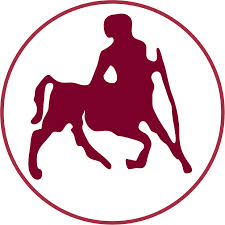 Εργασία στο μάθημα: Γενικές Αρχές ΟικολογίαςΥπεύθυνος Καθηγητής: Στ. ΠαρασκευόπουλοςΕαρινό εξάμηνο 2020Φοιτητής/τρια:ΠΕΡΙΕΧΟΜΕΝΑ		      ΣΕΛΙΔΕΣΣΕΝΑΡΙΟ – ΣΧΕΔΙΟ ΔΙΔΑΣΚΑΛΙΑΣ 		3Ταυτότητα σεναρίου – σχεδίου διδασκαλίας		3Τίτλος (Θέμα) σεναρίου – σχεδίου διδασκαλίας		3Εμπλεκόμενες γνωστικές περιοχές		3Σκοπός & Στόχοι του σεναρίου – σχεδίου διδασκαλίας		3  Εκτιμώμενη διάρκεια		4Προετοιμασία της διδασκαλίας		4Διδακτικές ενέργειες		5Επεξεργασία – εφαρμογή – εμπέδωση 		6Αξιολόγηση		7ΒΒΛΙΟΓΡΑΦΙΚΕΣ ΠΗΓΕΣ ΤΟΥ ΣΧΕΔΙΟΥ ΔΙΔΑΣΚΑΛΙΑΣ		7ΠΑΡΑΡΤΗΜΑ		8ΣΕΝΑΡΙΟ – ΣΧΕΔΙΟ ΔΙΔΑΣΚΑΛΙΑΣΤαυτότητα σεναρίου - σχεδίου διδασκαλίαςΤίτλος (Θέμα) σεναρίου - σχεδίου διδασκαλίας):Ο λύκος, ένα σπονδυλωτό ζώο - Η μέλισσα, ένα ασπόνδυλο ζώο (Σπονδυλωτά και ασπόνδυλα ζώα)Εμπλεκόμενες γνωστικές περιοχές:Γνωστικό/-ά αντικείμενο/-α του σεναρίου- σχεδίου διδασκαλίας):  "Μελέτη Περιβάλλοντος"  Δ΄ Δημοτικού.Ιδιαίτερη Περιοχή του γνωστικού αντικειμένου:Σπονδυλωτά και ασπόνδυλα ζώα.Συμβατότητα με το ΑΠΣ & το ΔΕΠΠΣ:Το συγκεκριμένο κεφάλαιο ανήκει στην 3η ενότητα του ΑΠΣ «Η Φύση Είναι Το Σπίτι Μας (Φυσικό Περιβάλλον και Προστασία)», θεματικές ενότητες «Ο λύκος, ένα σπονδυλωτό ζώο», «Η μέλισσα, ένα ασπόνδυλο ζώο». Ως προς το ΔΕΠΠΣ, υπηρετεί θεμελιώδεις έννοιες διαθεματικής προσέγγισης, όπως: σύστημα (π.χ. να ερευνήσουμε συγκεκριμένα το σύστημα των μελισσών από τα ασπόνδυλα ζώα, καθώς επίσης γενικά τα σπονδυλωτά ζώα), ταξινόμηση (π.χ. να ταξινομούν τα ζώα σε σπονδυλωτά και ασπόνδυλα), λειτουργία (π.χ. τρόπος ζωής συγκεκριμένα για το λύκο και για τη μέλισσα, πως αλληλεπιδρούν με το περιβάλλον ως κοινωνίες), χώρος (π.χ. που ζουν αυτά τα δυο είδη και πως ο άνθρωπος επηρεάζει τον χώρο στον οποίο βρίσκονται). Σκοπός & Στόχοι του σεναρίου - σχεδίου διδασκαλίαςΓενικός Σκοπός: Σκοπός του σχεδίου διδασκαλίας είναι οι μαθητές να παρατηρήσουν, να αναγνωρίσουν και να περιγράψουν τα στοιχεία (έµβια και άβια) χαρακτηριστικών ελληνικών οικοσυστημάτων. Επίσης να μπορούν να διακρίνουν τα ζώα σε σπονδυλωτά και ασπόνδυλα. Τέλος να προβληματιστούν για την κατάσταση που βρίσκονται τα δυο αυτά ζώα και οι κοινωνίες τους, ώστε να ευαισθητοποιηθούν με αυτό το θέμα.Επιμέρους Στόχοι: Γνωρίζοντας και κατανοώνταςΝα διακρίνουν και να ταξινομήσουν ζώα σε σπονδυλωτά και ασπόνδυλα. Να συμπληρώνουν την ταξινόμηση και με άλλα ζώα που γνωρίζουν. Να εμπλουτίσουν στοιχεία για τα δυο αυτά ζώα (λύκος, μέλισσα).Διερευνώντας και εντοπίζονταςΝα εξετάσουν το λύκο ως ένα σπονδυλωτό ζώο. Να εξετάσουν την μέλισσα ως ένα ασπόνδυλο ζώο.Επικοινωνώντας (και συνεργαζόμενος με άλλους) Να παρουσιάσουν  μέσα από παιχνίδια ρόλων (π.χ. παντομίμα) την κοινωνία των μελισσών. Να ετοιμάσουν τις ερωτήσεις τους που αξιοποιούνται με τον πιο πρόσφορο τρόπο. Συνδέοντας (με τη ζωή)Να εκτιμήσουν τη σημασία και τη συνεισφορά των μελισσών σε όλο το οικοσύστημα.Να αγαπήσουν τα δυο αυτά ζώα και γενικότερα όλα τα ζώα. Να αναγνωρίσουν τα προβλήματα που προκαλεί ο άνθρωπος.Οι παραπάνω στόχοι υπηρετούν τις ακόλουθες επιθυμητές οριζόντιες ικανότητες: Βασικές ικανότητες στην μελέτη περιβάλλοντος, Μεταγνωστικές ικανότητες,(«μαθαίνω πώς να μαθαίνω») Κοινωνικές ικανότητες και ικανότητες που σχετίζονται με την ιδιότητα του πολίτη, Ανάπτυξη της κριτικής σκέψης και της δημιουργικότηταςΕκτιμώμενη διάρκειαΗ διάρκεια του σχεδίου είναι 45 λεπτά. Με τις δραστηριότητες που προτείνονται υπάρχει δυνατότητα επέκτασης για μια ακόμη διδακτική ώρα στο πλαίσιο της ευέλικτης ζώνης – παιχνίδι ρόλων και παντομίμα.Προετοιμασία της διδασκαλίας(Μελέτη του σχολικού εγχειριδίου, του βιβλίου του μαθητή, του τετραδίου εργασιών, του βιβλίου του δασκάλου, άλλα βοηθήματα, διαδίκτυο ή άλλες σχετικές πηγές κ.λπ.)Για το μάθημα της Μελέτης Περιβάλλοντος της Δ΄ Δημοτικού πρέπει να μελετηθεί όπως προαναφέραμε,  για την διεκπεραίωση του μαθήματος, η ενότητα 3: Η Φύση Είναι Το Σπίτι Μας το κεφάλαιο 3: Σπονδυλωτά και ασπόνδυλα ζώα. Συγκεκριμένα από το βιβλίο του μαθητή, οι σελίδες 64 – 67 και από το βιβλίο του δασκάλου οι σελίδες 55 και 56 για περισσότερη καθοδήγηση και κατανόηση. Για περεταίρω πληροφορίες και για τις μέλισσες και τους λύκους, όπου αναφέρεται συγκεκριμένα το βιβλίο του μαθητή, είναι καλό να μελετηθούν εικόνες από το διαδίκτυο σχετικά με την μορφολογία των ζώων αυτών και διάφορων άλλων σπονδυλωτών και ασπόνδυλων.Διδακτικές ενέργειες:α. Έναυσμα, προσανατολισμός των μαθητών και πρόκληση του ενδιαφέροντος, ψυχολογική προετοιμασία, εξέταση του προηγούμενου μαθήματος κ.λπ.Να γίνει ερώτηση στα παιδιά τι τρώνε την Καθαρά Δευτέρα για να αναφέρουν διάφορα μαλάκια, πάνω σε αυτό να ερωτηθούν αν γνωρίζουν εάν έχουν κόκαλα και να γίνει συζήτηση πάνω σε αυτό. Μέτα πρέπει να γνωστοποιηθεί ότι στο μάθημα θα διδαχθούν και για τα σπονδυλωτά και ότι θα ερευνήσουν τον λύκο και την μέλισσα, τον τρόπο ζωής τους και την χρησιμότητά τους για το περιβάλλον μας.β. Γνωστοποίηση των στόχωνΟι στόχοι της διδακτικής ενότητας που θα γνωστοποιηθούν στα παιδιά την ώρα του μαθήματος είναι:Να διακρίνουμε και να ταξινομούμε ζώα σε σπονδυλωτά και ασπόνδυλα.Να εξετάσουμε το λύκο ως ένα σπονδυλωτό ζώο.Να εξετάσουμε τη μέλισσα ως ένα  ασπόνδυλο ζώο.γ. Παρουσίαση της νέας ύλης (μέθοδος, μορφή διδασκαλίας, οργάνωση τάξης, στρατηγικές, περιεχόμενο, διασύνδεση με προηγούμενη εμπειρία/γνώση, εποπτικά-χειραπτικά μέσα, χρόνος κ.λπ.)Μέθοδοι διδασκαλίας: Μονολογικές: 1. Εισήγηση – Διάλεξη 2. Επίδειξη 3. ΔιήγησηΔιαλογικές: 1. Διάλογος 2. Ερωταποκρίσεις 3. ΣυζήτησηΔιερευνητικές – ενεργητικές - συμμετοχικές: 1. Παιχνίδι Ρόλων 2. Παντομίμα.Αφού γνωστοποιηθούν οι στόχοι στα παιδιά, πρέπει να οριστεί τι είναι τα σπονδυλωτά και τι τα ασπόνδυλα ζώα. Να εξηγηθεί γιατί χρειάζονται τα κόκαλα και οι σπόνδυλοι, αφού τους τεθεί πρώτα σαν ερώτημα, να γίνει συζήτηση πάνω σε αυτό και να αναφερθεί ιστορικά ότι, πρώτα εμφανίστηκαν τα ασπόνδυλα και μετά τα σπονδυλωτά. Μετά να γραφτούν στον πίνακα δυο στήλες, η μια θα είναι για σπονδυλωτά και η άλλη για ασπόνδυλα και να ζητηθεί από τα παιδιά να γράψουν από ένα ζώο στην κάθε κατηγορία, έτσι θα ελεγχθεί αν κατάλαβαν την διαφορά των δυο αυτών κατηγοριών. Να συζητηθούν αυτά τα ζώα και μετά, τα παιδιά να λύσουν τις ασκήσεις του βιβλίου, όπου έχουν εικόνες με διάφορα ζώα και πρέπει να κυκλώσουν με διαφορετικό χρώμα το ζώο που ανήκει στην κάθε κατηγορία. Αφού κατανοήσουν τα παιδιά τις δυο αυτές κατηγορίες, προχωρήστε με ανάγνωση από το βιβλίο για τον λύκο, να γίνει διάλογος για την κοινωνία των λύκων και να προβληματιστούν με το ερώτημα αν οι λύκοι είναι σημαντικοί. Όταν το συζητηθεί αυτό να προχωρήσετε με την μέλισσα, να διαβαστεί το βιβλίο και οι σχετικές σελίδες, να λύσουν την άσκηση με τα κενά στον πίνακα και μετά αφού γίνει συζήτηση για την κοινωνία των μελισσών, να μπουν τα παιδιά σε ομάδες για να παίξουν την κοινωνία των μελισσών. Οι ομάδες θα αποτελούνται από μία βασίλισσα, τις εργάτριες, τους κηφήνες και τα λουλούδια γύρω από την κυψέλη. Ολοκληρώνοντας το αυτό, να ζητηθεί από τους μαθητές να παρουσιάσουν ένα μέλος της κοινωνίας των μελισσών, αλλά με παντομίμα χωρίς ήχους και να καταλάβουν οι υπόλοιποι ποιο είναι αυτό το μέλος. Αφού τελειώσει το παιχνίδι να ρωτηθούν τα παιδιά τι άλλο θέλουν να μάθουν για τις μέλισσες και για τους λύκους και να τους απαντηθεί. Τέλος να διαβαστεί ο πίνακας που έχει στο τέλος του κεφαλαίου και να γίνει διάλογος για την μεγάλη χρησιμότητα της μέλισσας στο περιβάλλον.Επεξεργασία – εφαρμογή – εμπέδωση:α. ασκήσεις, εργασίες από το σχολικό εγχειρίδιο ή από άλλες πηγές κ.λπ.Από το βιβλίο του μαθητή να γίνουν όλες οι ασκήσεις από το κεφάλαιο 3 της ενότητας 3 σελίδες 64-67. Όπου υπάρχουν ερωτήσεις για συζήτηση να γίνουν και να γίνεται διάλογος με τους μαθητές για το κάθε ζώο που θα συζητηθεί. Η άσκηση 6 σελίδα 67, που είναι το παιχνίδι ρόλων, να γίνει οπωσδήποτε αφού έτσι θα ελεγχθεί αν τα παιδιά κατάλαβαν την κοινωνία των μελισσών και προπάντων θα περάσουν καλά και δημιουργικά. Αξιολόγηση:α. Ανακεφαλαίωση, ερωτήσεις, τεστ, έλεγχος επίτευξης των στόχων κ.λπ.Ανακεφαλαίωση θα γίνει μέσω των ασκήσεων και συγκεκριμένων ερωτήσεων κατανόησης που πρέπει να γίνουν κατά την διάρκεια του μαθήματος, καθώς και στο τέλος αυτού. Συγκεκριμένα στην πρώτη άσκηση το Γ’ μέρος με τις εικόνες αποσκοπεί, στο αν τα παιδιά είναι σε θέση να ξεχωρίζουν τα σπονδυλωτά από τα ασπόνδυλα ζώα. Να απαντηθούν οι μικρές ερωτήσεις που αποσκοπούν τον διάλογο με τους μαθητές και η συμπλήρωση της άσκησης 4 σελίδα 66. Στο τέλος να γίνει μια μικρή επανάληψη των όσων έχουν ειπωθεί και να ελεγχθεί αν επιτεύχθηκαν οι στόχοι μαζί με τους μαθητές.β. αυτοαξιολόγηση μαθητών, μεταγνωστικές δραστηριότητες κ.λπ.Οι ερωτήσεις που πρέπει να ειπωθούν στους μαθητές, κατά την διάρκεια του μαθήματος, θα συντελέσουν στην ανάκληση αυτών που μαθαίνουν ή που ήδη ξέρουν και γίνεται συζήτηση σε αυτά. Επίσης οι ασκήσεις του βιβλίου, είναι για την κατανόηση των μαθητών. Τέλος μέσα από το παιχνίδι ρόλων θα ελεγχθεί εάν όντως κατάλαβαν την κοινωνία των μελισσών τα παιδιά.γ. ανάθεση κατ’ οίκον εργασιώνΝα ζητηθεί από τα παιδιά να δουν σχετικά βίντεο στο σπίτι για την μέλισσα και τον λύκο και πως λειτουργούν κοινωνικά. Αυτό για να τους βοηθήσει να καταλάβουν ότι μέσω της ψυχαγωγίας, μπορούν να μάθουν καινούρια πράγματα.ΒΙΒΛΙΟΓΡΑΦΙΚΕΣ ΠΗΓΕΣ ΤΟΥ ΣΧΕΔΙΟΥ ΔΙΔΑΣΚΑΛΙΑΣΠαναγιώτης Kόκκοτας, ∆ηµήτριος Aλεξόπουλος, Aικατερίνη Mαλαµίτσα, Γεώργιος Mαντάς, Mαρία Παλαµαρά, Παναγιώτα Παναγιωτάκη, Παναγιώτης Πήλιουρας. Μελέτη Περιβάλλοτος Δ΄ Δημοτικού (Βιβλίο Μαθητή, Βιβλίο Δασκάλου). Αθήνα: ΟΕΔΒ.ΠΑΡΑΡΤΗΜΑ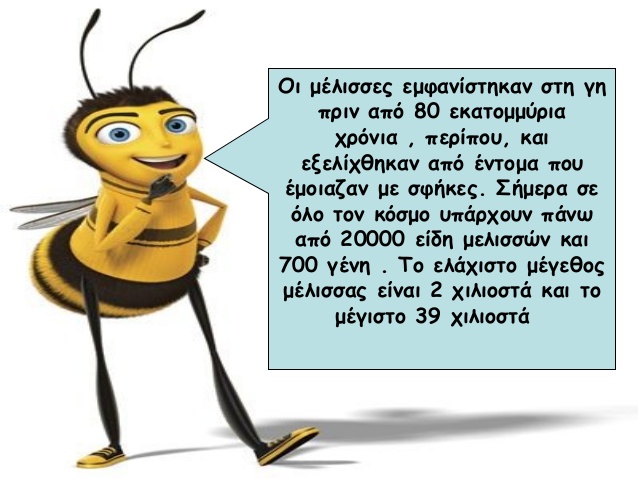 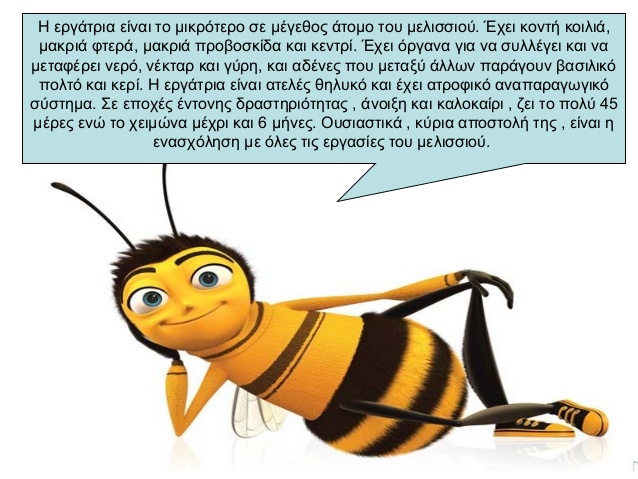 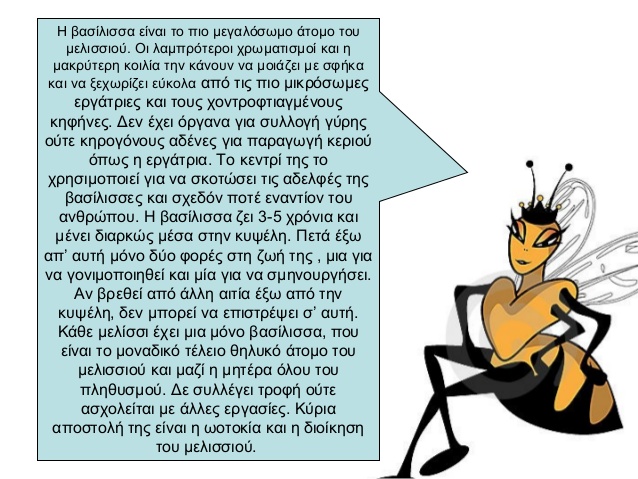 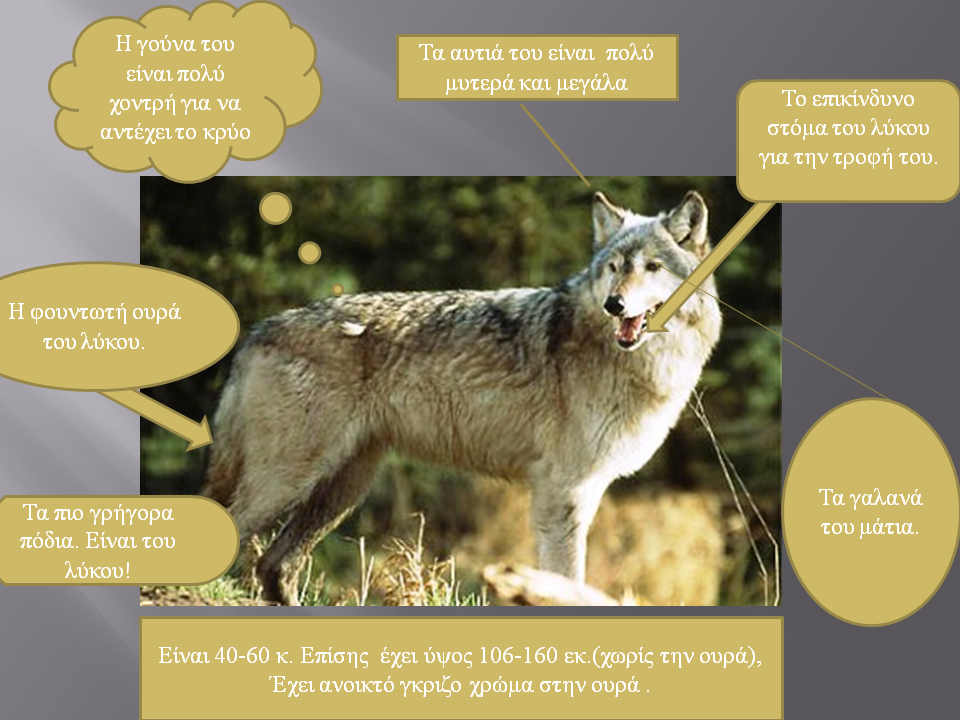 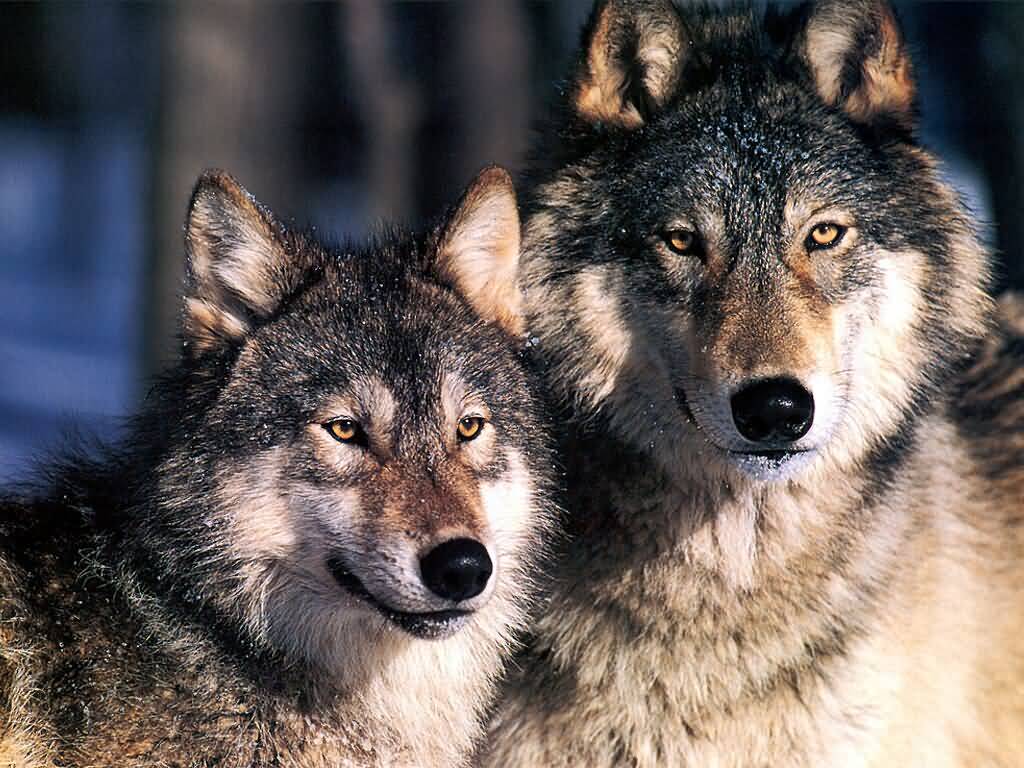 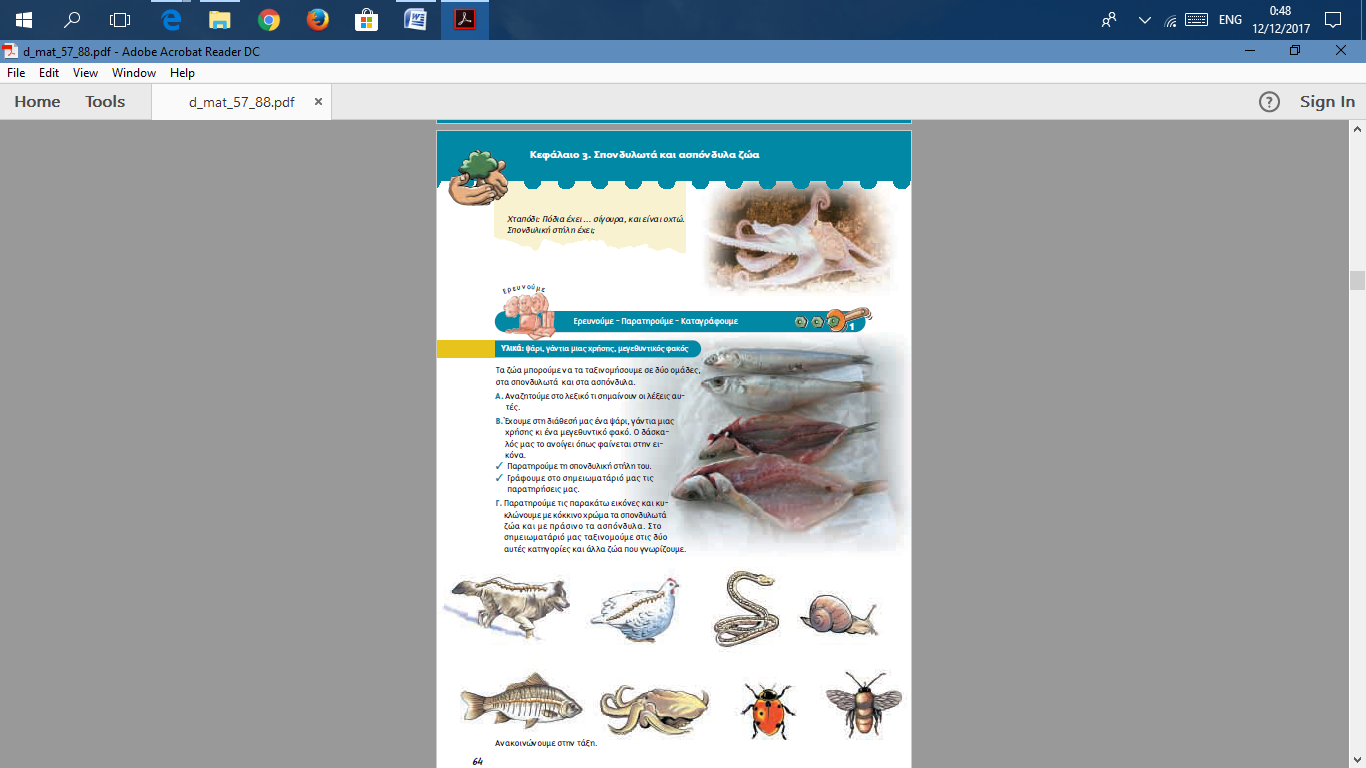 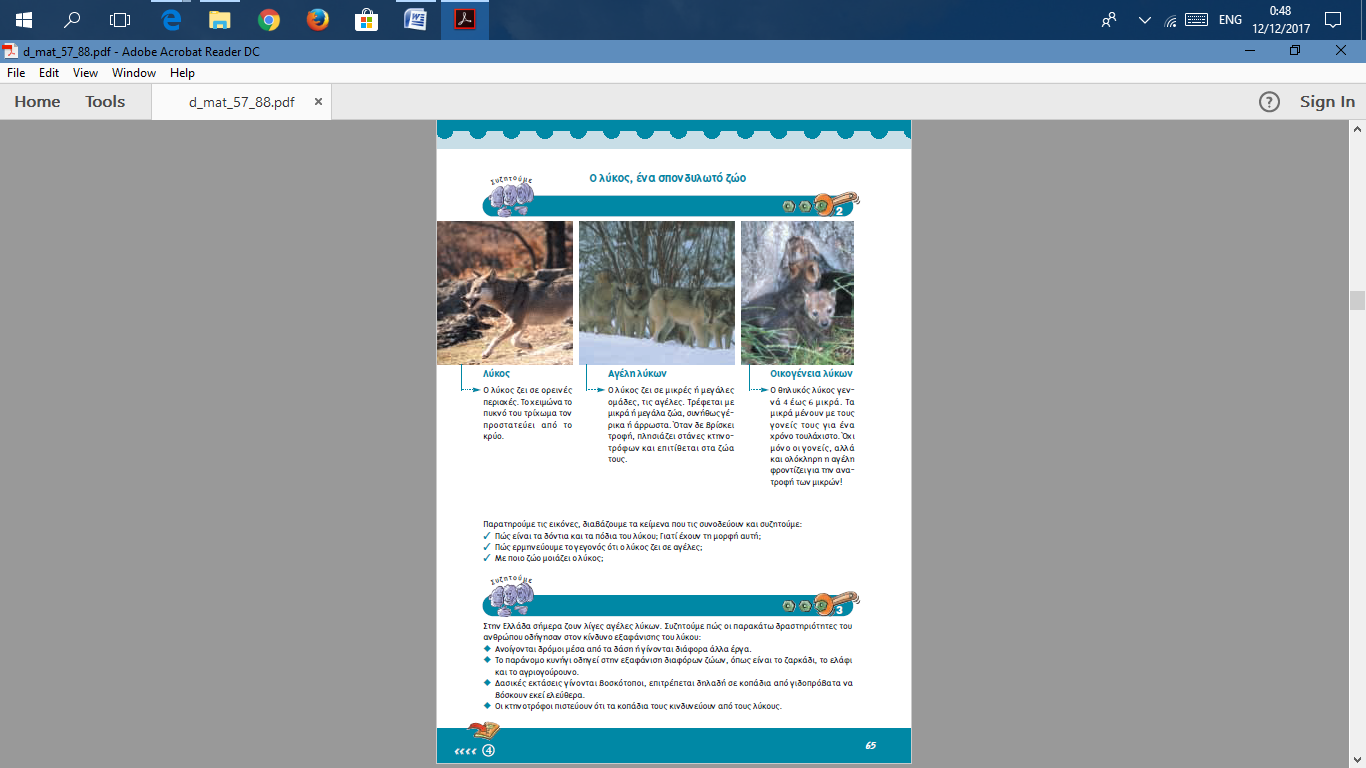 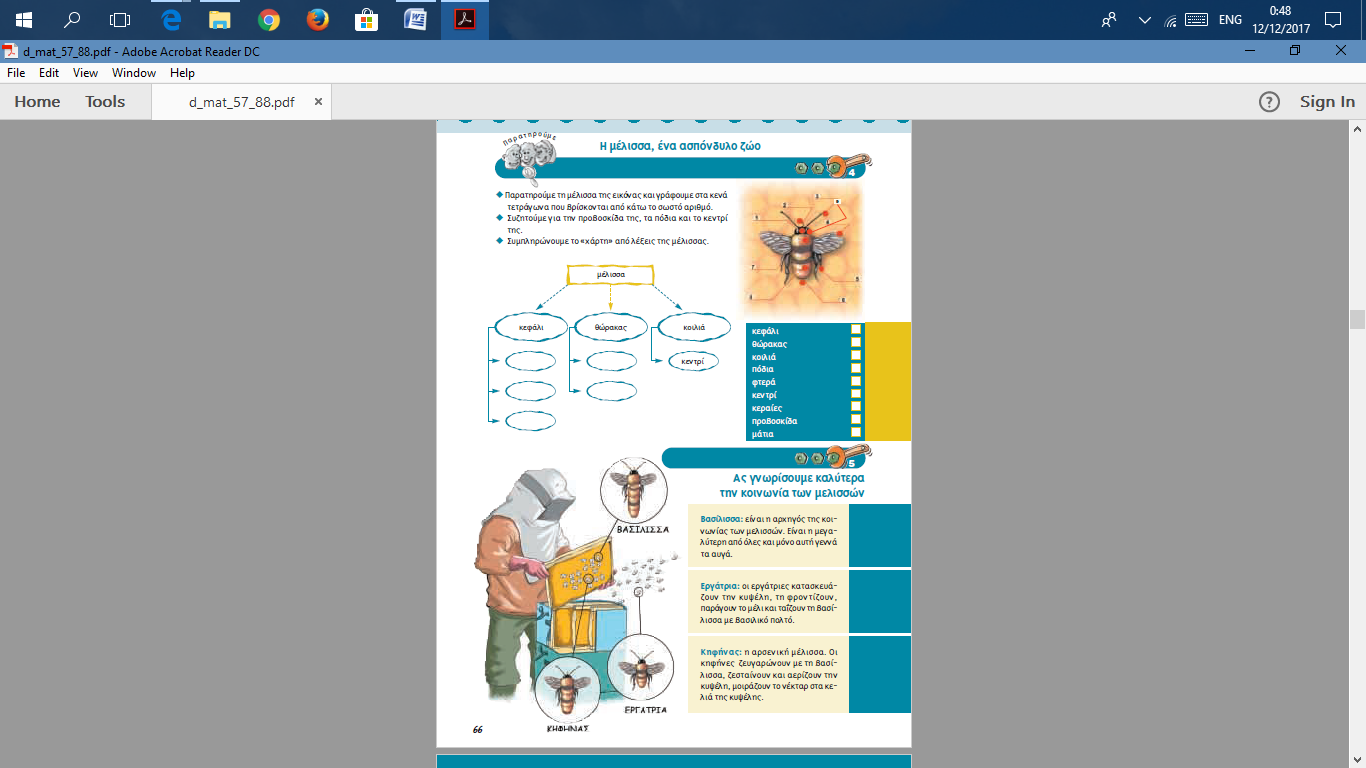 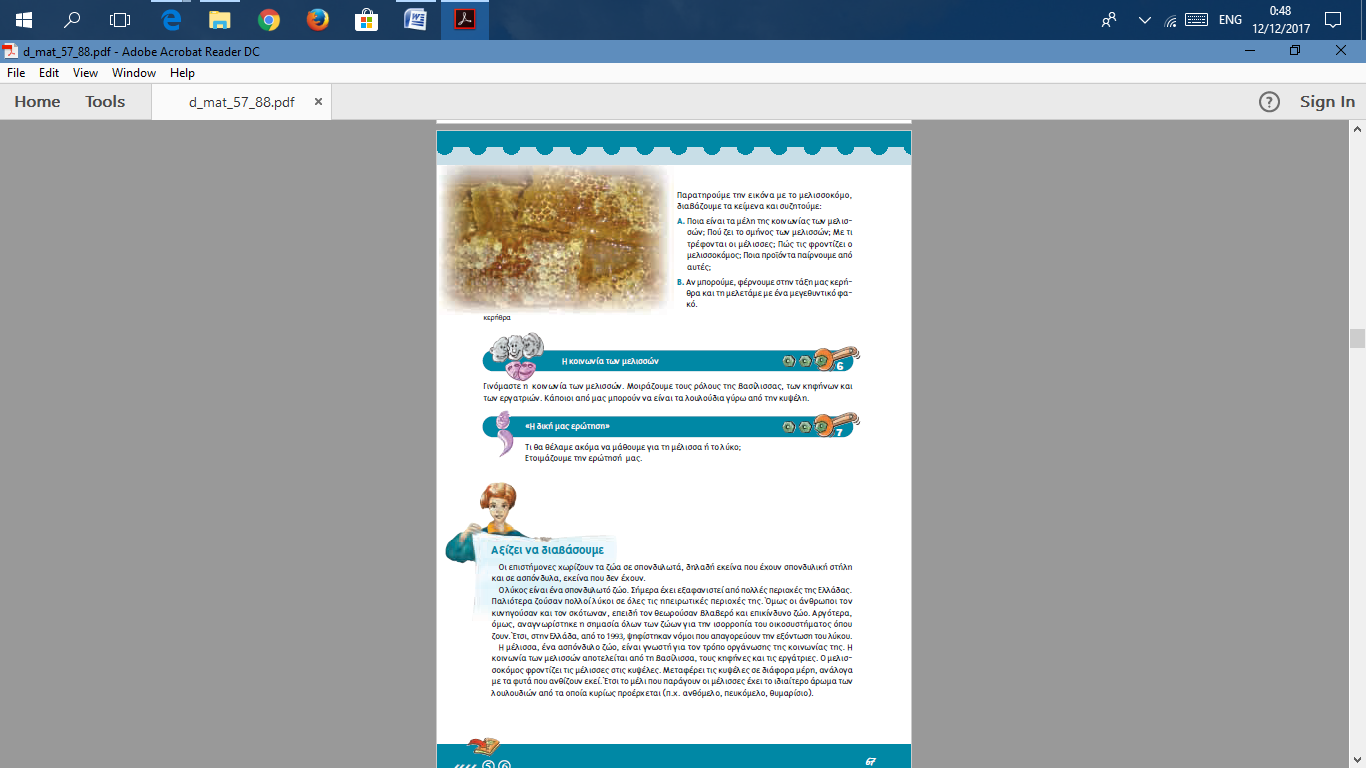 